2022年度全省高校“最美辅导员”推荐表姓    名马慧琴马慧琴性    别女民族汉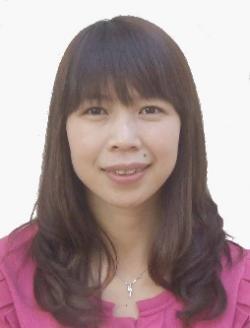 出生年月1978年10月1978年10月学    校江西农业大学江西农业大学江西农业大学院    系国土资源与环境学院国土资源与环境学院岗位性质专职  □兼职专职  □兼职专职  □兼职职    称讲师讲师现任职务党委副书记党委副书记党委副书记政治面貌中共党员中共党员学    历研究生研究生研究生学    位硕士硕士硕士目前是否在辅导员岗位目前是否在辅导员岗位目前是否在辅导员岗位是是连续担任辅导员时间2006年 3 月— 2022年6月 2006年 3 月— 2022年6月 2006年 3 月— 2022年6月 目前所带班级及学生人数目前所带班级及学生人数目前所带班级及学生人数2018级本科37人2018级本科37人联系方式手    机1357696990513576969905办公电话办公电话办公电话8382856283828562联系方式电子邮箱1351004773@qq.com1351004773@qq.com1351004773@qq.com1351004773@qq.com1351004773@qq.com1351004773@qq.com1351004773@qq.com联系方式地    址南昌市经开区志敏大道1001号南昌市经开区志敏大道1001号南昌市经开区志敏大道1001号南昌市经开区志敏大道1001号南昌市经开区志敏大道1001号邮编330045事迹摘要(限300字)马慧琴老师连续在辅导员岗位上工作16年，担任了40个班的辅导员，辐射学生超13000人。十六年初心不变，她坚持以立德树人为根本，以强农兴农为己任，坚持思想育人，努力做好学生的领路者。突出思想引领，及时回应学生的现实困惑和难题，成为学生的知心朋友和人生导师。今年疫情期间，顾不上中考的孩子，入住学校与学生一道抗疫，讲好中国抗疫故事。坚持立德育人，努力做社会的奉献者。和大学生一起深入农村，义务支教12年，开展关爱农民工子女行动、爱心助学10余年，引领学生在回报社会中实现自我。坚持党建育人，努力做党的事业的铺路者。首创“1173”党员培养新模式，打造“谷成长”学生党建模式，构建“四色育人”的学生社团党建模式，引导学生争做担当民族复兴重任的时代新人。马慧琴老师连续在辅导员岗位上工作16年，担任了40个班的辅导员，辐射学生超13000人。十六年初心不变，她坚持以立德树人为根本，以强农兴农为己任，坚持思想育人，努力做好学生的领路者。突出思想引领，及时回应学生的现实困惑和难题，成为学生的知心朋友和人生导师。今年疫情期间，顾不上中考的孩子，入住学校与学生一道抗疫，讲好中国抗疫故事。坚持立德育人，努力做社会的奉献者。和大学生一起深入农村，义务支教12年，开展关爱农民工子女行动、爱心助学10余年，引领学生在回报社会中实现自我。坚持党建育人，努力做党的事业的铺路者。首创“1173”党员培养新模式，打造“谷成长”学生党建模式，构建“四色育人”的学生社团党建模式，引导学生争做担当民族复兴重任的时代新人。马慧琴老师连续在辅导员岗位上工作16年，担任了40个班的辅导员，辐射学生超13000人。十六年初心不变，她坚持以立德树人为根本，以强农兴农为己任，坚持思想育人，努力做好学生的领路者。突出思想引领，及时回应学生的现实困惑和难题，成为学生的知心朋友和人生导师。今年疫情期间，顾不上中考的孩子，入住学校与学生一道抗疫，讲好中国抗疫故事。坚持立德育人，努力做社会的奉献者。和大学生一起深入农村，义务支教12年，开展关爱农民工子女行动、爱心助学10余年，引领学生在回报社会中实现自我。坚持党建育人，努力做党的事业的铺路者。首创“1173”党员培养新模式，打造“谷成长”学生党建模式，构建“四色育人”的学生社团党建模式，引导学生争做担当民族复兴重任的时代新人。马慧琴老师连续在辅导员岗位上工作16年，担任了40个班的辅导员，辐射学生超13000人。十六年初心不变，她坚持以立德树人为根本，以强农兴农为己任，坚持思想育人，努力做好学生的领路者。突出思想引领，及时回应学生的现实困惑和难题，成为学生的知心朋友和人生导师。今年疫情期间，顾不上中考的孩子，入住学校与学生一道抗疫，讲好中国抗疫故事。坚持立德育人，努力做社会的奉献者。和大学生一起深入农村，义务支教12年，开展关爱农民工子女行动、爱心助学10余年，引领学生在回报社会中实现自我。坚持党建育人，努力做党的事业的铺路者。首创“1173”党员培养新模式，打造“谷成长”学生党建模式，构建“四色育人”的学生社团党建模式，引导学生争做担当民族复兴重任的时代新人。马慧琴老师连续在辅导员岗位上工作16年，担任了40个班的辅导员，辐射学生超13000人。十六年初心不变，她坚持以立德树人为根本，以强农兴农为己任，坚持思想育人，努力做好学生的领路者。突出思想引领，及时回应学生的现实困惑和难题，成为学生的知心朋友和人生导师。今年疫情期间，顾不上中考的孩子，入住学校与学生一道抗疫，讲好中国抗疫故事。坚持立德育人，努力做社会的奉献者。和大学生一起深入农村，义务支教12年，开展关爱农民工子女行动、爱心助学10余年，引领学生在回报社会中实现自我。坚持党建育人，努力做党的事业的铺路者。首创“1173”党员培养新模式，打造“谷成长”学生党建模式，构建“四色育人”的学生社团党建模式，引导学生争做担当民族复兴重任的时代新人。马慧琴老师连续在辅导员岗位上工作16年，担任了40个班的辅导员，辐射学生超13000人。十六年初心不变，她坚持以立德树人为根本，以强农兴农为己任，坚持思想育人，努力做好学生的领路者。突出思想引领，及时回应学生的现实困惑和难题，成为学生的知心朋友和人生导师。今年疫情期间，顾不上中考的孩子，入住学校与学生一道抗疫，讲好中国抗疫故事。坚持立德育人，努力做社会的奉献者。和大学生一起深入农村，义务支教12年，开展关爱农民工子女行动、爱心助学10余年，引领学生在回报社会中实现自我。坚持党建育人，努力做党的事业的铺路者。首创“1173”党员培养新模式，打造“谷成长”学生党建模式，构建“四色育人”的学生社团党建模式，引导学生争做担当民族复兴重任的时代新人。马慧琴老师连续在辅导员岗位上工作16年，担任了40个班的辅导员，辐射学生超13000人。十六年初心不变，她坚持以立德树人为根本，以强农兴农为己任，坚持思想育人，努力做好学生的领路者。突出思想引领，及时回应学生的现实困惑和难题，成为学生的知心朋友和人生导师。今年疫情期间，顾不上中考的孩子，入住学校与学生一道抗疫，讲好中国抗疫故事。坚持立德育人，努力做社会的奉献者。和大学生一起深入农村，义务支教12年，开展关爱农民工子女行动、爱心助学10余年，引领学生在回报社会中实现自我。坚持党建育人，努力做党的事业的铺路者。首创“1173”党员培养新模式，打造“谷成长”学生党建模式，构建“四色育人”的学生社团党建模式，引导学生争做担当民族复兴重任的时代新人。马慧琴老师连续在辅导员岗位上工作16年，担任了40个班的辅导员，辐射学生超13000人。十六年初心不变，她坚持以立德树人为根本，以强农兴农为己任，坚持思想育人，努力做好学生的领路者。突出思想引领，及时回应学生的现实困惑和难题，成为学生的知心朋友和人生导师。今年疫情期间，顾不上中考的孩子，入住学校与学生一道抗疫，讲好中国抗疫故事。坚持立德育人，努力做社会的奉献者。和大学生一起深入农村，义务支教12年，开展关爱农民工子女行动、爱心助学10余年，引领学生在回报社会中实现自我。坚持党建育人，努力做党的事业的铺路者。首创“1173”党员培养新模式，打造“谷成长”学生党建模式，构建“四色育人”的学生社团党建模式，引导学生争做担当民族复兴重任的时代新人。工作简历2006年3月-2010年9月，在外国语学院担任专职辅导员。2010年10月-2018年6月，在外国语学院担任专职辅导员兼团委书记。2015年3月-2016年3月，在江西团省委统战部挂职，担任部长助理。2018年6月-2021年7月，在农学院担任专职辅导员兼团委书记。2021.08-至今，         在国土资源与环境学院担任党委副书记。2006年3月-2010年9月，在外国语学院担任专职辅导员。2010年10月-2018年6月，在外国语学院担任专职辅导员兼团委书记。2015年3月-2016年3月，在江西团省委统战部挂职，担任部长助理。2018年6月-2021年7月，在农学院担任专职辅导员兼团委书记。2021.08-至今，         在国土资源与环境学院担任党委副书记。2006年3月-2010年9月，在外国语学院担任专职辅导员。2010年10月-2018年6月，在外国语学院担任专职辅导员兼团委书记。2015年3月-2016年3月，在江西团省委统战部挂职，担任部长助理。2018年6月-2021年7月，在农学院担任专职辅导员兼团委书记。2021.08-至今，         在国土资源与环境学院担任党委副书记。2006年3月-2010年9月，在外国语学院担任专职辅导员。2010年10月-2018年6月，在外国语学院担任专职辅导员兼团委书记。2015年3月-2016年3月，在江西团省委统战部挂职，担任部长助理。2018年6月-2021年7月，在农学院担任专职辅导员兼团委书记。2021.08-至今，         在国土资源与环境学院担任党委副书记。2006年3月-2010年9月，在外国语学院担任专职辅导员。2010年10月-2018年6月，在外国语学院担任专职辅导员兼团委书记。2015年3月-2016年3月，在江西团省委统战部挂职，担任部长助理。2018年6月-2021年7月，在农学院担任专职辅导员兼团委书记。2021.08-至今，         在国土资源与环境学院担任党委副书记。2006年3月-2010年9月，在外国语学院担任专职辅导员。2010年10月-2018年6月，在外国语学院担任专职辅导员兼团委书记。2015年3月-2016年3月，在江西团省委统战部挂职，担任部长助理。2018年6月-2021年7月，在农学院担任专职辅导员兼团委书记。2021.08-至今，         在国土资源与环境学院担任党委副书记。2006年3月-2010年9月，在外国语学院担任专职辅导员。2010年10月-2018年6月，在外国语学院担任专职辅导员兼团委书记。2015年3月-2016年3月，在江西团省委统战部挂职，担任部长助理。2018年6月-2021年7月，在农学院担任专职辅导员兼团委书记。2021.08-至今，         在国土资源与环境学院担任党委副书记。2006年3月-2010年9月，在外国语学院担任专职辅导员。2010年10月-2018年6月，在外国语学院担任专职辅导员兼团委书记。2015年3月-2016年3月，在江西团省委统战部挂职，担任部长助理。2018年6月-2021年7月，在农学院担任专职辅导员兼团委书记。2021.08-至今，         在国土资源与环境学院担任党委副书记。本人获得校级以上荣誉奖励1.荣获第五届江西省青年志愿者“优秀个人奖”称号。（2010年12月）2.荣获江西省“优秀共青团干部” 称号。（2012年5月）3.荣获江西省高校“辅导员年度人物”入围奖。（2014年5月）4.荣获全国“学校共青团优秀研究成果奖”二等奖。（2018年7月）5.荣获江西省“教育系统优秀党务工作者”称号。（2021年7月）1.荣获第五届江西省青年志愿者“优秀个人奖”称号。（2010年12月）2.荣获江西省“优秀共青团干部” 称号。（2012年5月）3.荣获江西省高校“辅导员年度人物”入围奖。（2014年5月）4.荣获全国“学校共青团优秀研究成果奖”二等奖。（2018年7月）5.荣获江西省“教育系统优秀党务工作者”称号。（2021年7月）1.荣获第五届江西省青年志愿者“优秀个人奖”称号。（2010年12月）2.荣获江西省“优秀共青团干部” 称号。（2012年5月）3.荣获江西省高校“辅导员年度人物”入围奖。（2014年5月）4.荣获全国“学校共青团优秀研究成果奖”二等奖。（2018年7月）5.荣获江西省“教育系统优秀党务工作者”称号。（2021年7月）1.荣获第五届江西省青年志愿者“优秀个人奖”称号。（2010年12月）2.荣获江西省“优秀共青团干部” 称号。（2012年5月）3.荣获江西省高校“辅导员年度人物”入围奖。（2014年5月）4.荣获全国“学校共青团优秀研究成果奖”二等奖。（2018年7月）5.荣获江西省“教育系统优秀党务工作者”称号。（2021年7月）1.荣获第五届江西省青年志愿者“优秀个人奖”称号。（2010年12月）2.荣获江西省“优秀共青团干部” 称号。（2012年5月）3.荣获江西省高校“辅导员年度人物”入围奖。（2014年5月）4.荣获全国“学校共青团优秀研究成果奖”二等奖。（2018年7月）5.荣获江西省“教育系统优秀党务工作者”称号。（2021年7月）1.荣获第五届江西省青年志愿者“优秀个人奖”称号。（2010年12月）2.荣获江西省“优秀共青团干部” 称号。（2012年5月）3.荣获江西省高校“辅导员年度人物”入围奖。（2014年5月）4.荣获全国“学校共青团优秀研究成果奖”二等奖。（2018年7月）5.荣获江西省“教育系统优秀党务工作者”称号。（2021年7月）1.荣获第五届江西省青年志愿者“优秀个人奖”称号。（2010年12月）2.荣获江西省“优秀共青团干部” 称号。（2012年5月）3.荣获江西省高校“辅导员年度人物”入围奖。（2014年5月）4.荣获全国“学校共青团优秀研究成果奖”二等奖。（2018年7月）5.荣获江西省“教育系统优秀党务工作者”称号。（2021年7月）1.荣获第五届江西省青年志愿者“优秀个人奖”称号。（2010年12月）2.荣获江西省“优秀共青团干部” 称号。（2012年5月）3.荣获江西省高校“辅导员年度人物”入围奖。（2014年5月）4.荣获全国“学校共青团优秀研究成果奖”二等奖。（2018年7月）5.荣获江西省“教育系统优秀党务工作者”称号。（2021年7月）所带班级及学生获得校级以上荣誉奖励1. “心手相牵，快乐成长”关爱农民工子女青年志愿者服务营队荣获“全省大中专学生志愿者暑期 ‘三下乡’社会实践活动优秀服务队”称号。（2011年11月）2.英语082班荣获“江西省先进班集体”称号。（2009年12月）3.惟义农学20181班团支部荣获“2020-2020年度荣获团中央高校活力团支部”称号。（2020年8月）4.所带的种科1701班李宇妍荣获2019年度“中国大学生自强之星”称号。（2020年12月）5.指导的志敏精神传承队荣获2021年江西省“云游”作品展播优秀作品团队。（2020年12月）6.1. “心手相牵，快乐成长”关爱农民工子女青年志愿者服务营队荣获“全省大中专学生志愿者暑期 ‘三下乡’社会实践活动优秀服务队”称号。（2011年11月）2.英语082班荣获“江西省先进班集体”称号。（2009年12月）3.惟义农学20181班团支部荣获“2020-2020年度荣获团中央高校活力团支部”称号。（2020年8月）4.所带的种科1701班李宇妍荣获2019年度“中国大学生自强之星”称号。（2020年12月）5.指导的志敏精神传承队荣获2021年江西省“云游”作品展播优秀作品团队。（2020年12月）6.1. “心手相牵，快乐成长”关爱农民工子女青年志愿者服务营队荣获“全省大中专学生志愿者暑期 ‘三下乡’社会实践活动优秀服务队”称号。（2011年11月）2.英语082班荣获“江西省先进班集体”称号。（2009年12月）3.惟义农学20181班团支部荣获“2020-2020年度荣获团中央高校活力团支部”称号。（2020年8月）4.所带的种科1701班李宇妍荣获2019年度“中国大学生自强之星”称号。（2020年12月）5.指导的志敏精神传承队荣获2021年江西省“云游”作品展播优秀作品团队。（2020年12月）6.1. “心手相牵，快乐成长”关爱农民工子女青年志愿者服务营队荣获“全省大中专学生志愿者暑期 ‘三下乡’社会实践活动优秀服务队”称号。（2011年11月）2.英语082班荣获“江西省先进班集体”称号。（2009年12月）3.惟义农学20181班团支部荣获“2020-2020年度荣获团中央高校活力团支部”称号。（2020年8月）4.所带的种科1701班李宇妍荣获2019年度“中国大学生自强之星”称号。（2020年12月）5.指导的志敏精神传承队荣获2021年江西省“云游”作品展播优秀作品团队。（2020年12月）6.1. “心手相牵，快乐成长”关爱农民工子女青年志愿者服务营队荣获“全省大中专学生志愿者暑期 ‘三下乡’社会实践活动优秀服务队”称号。（2011年11月）2.英语082班荣获“江西省先进班集体”称号。（2009年12月）3.惟义农学20181班团支部荣获“2020-2020年度荣获团中央高校活力团支部”称号。（2020年8月）4.所带的种科1701班李宇妍荣获2019年度“中国大学生自强之星”称号。（2020年12月）5.指导的志敏精神传承队荣获2021年江西省“云游”作品展播优秀作品团队。（2020年12月）6.1. “心手相牵，快乐成长”关爱农民工子女青年志愿者服务营队荣获“全省大中专学生志愿者暑期 ‘三下乡’社会实践活动优秀服务队”称号。（2011年11月）2.英语082班荣获“江西省先进班集体”称号。（2009年12月）3.惟义农学20181班团支部荣获“2020-2020年度荣获团中央高校活力团支部”称号。（2020年8月）4.所带的种科1701班李宇妍荣获2019年度“中国大学生自强之星”称号。（2020年12月）5.指导的志敏精神传承队荣获2021年江西省“云游”作品展播优秀作品团队。（2020年12月）6.1. “心手相牵，快乐成长”关爱农民工子女青年志愿者服务营队荣获“全省大中专学生志愿者暑期 ‘三下乡’社会实践活动优秀服务队”称号。（2011年11月）2.英语082班荣获“江西省先进班集体”称号。（2009年12月）3.惟义农学20181班团支部荣获“2020-2020年度荣获团中央高校活力团支部”称号。（2020年8月）4.所带的种科1701班李宇妍荣获2019年度“中国大学生自强之星”称号。（2020年12月）5.指导的志敏精神传承队荣获2021年江西省“云游”作品展播优秀作品团队。（2020年12月）6.1. “心手相牵，快乐成长”关爱农民工子女青年志愿者服务营队荣获“全省大中专学生志愿者暑期 ‘三下乡’社会实践活动优秀服务队”称号。（2011年11月）2.英语082班荣获“江西省先进班集体”称号。（2009年12月）3.惟义农学20181班团支部荣获“2020-2020年度荣获团中央高校活力团支部”称号。（2020年8月）4.所带的种科1701班李宇妍荣获2019年度“中国大学生自强之星”称号。（2020年12月）5.指导的志敏精神传承队荣获2021年江西省“云游”作品展播优秀作品团队。（2020年12月）6.本人签名以上所填情况属实。          签名：                         年   月   日以上所填情况属实。          签名：                         年   月   日以上所填情况属实。          签名：                         年   月   日以上所填情况属实。          签名：                         年   月   日以上所填情况属实。          签名：                         年   月   日以上所填情况属实。          签名：                         年   月   日以上所填情况属实。          签名：                         年   月   日以上所填情况属实。          签名：                         年   月   日学校推荐意见主管校领导签名：        （学校党委盖章）                             年   月   日主管校领导签名：        （学校党委盖章）                             年   月   日主管校领导签名：        （学校党委盖章）                             年   月   日主管校领导签名：        （学校党委盖章）                             年   月   日主管校领导签名：        （学校党委盖章）                             年   月   日主管校领导签名：        （学校党委盖章）                             年   月   日主管校领导签名：        （学校党委盖章）                             年   月   日主管校领导签名：        （学校党委盖章）                             年   月   日